CUADRO COMPARATIVO DEL CICLO CELULAR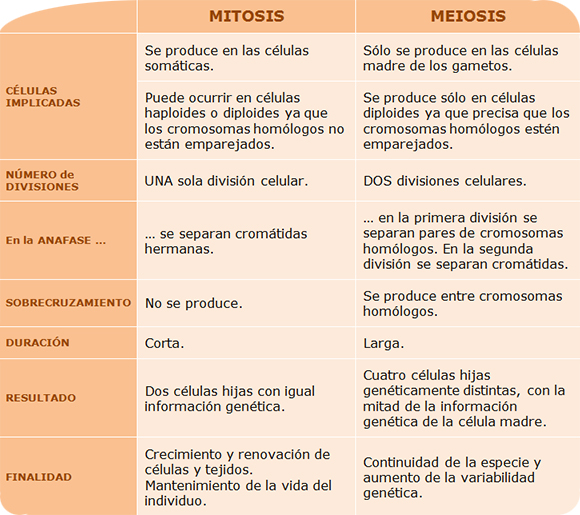 BB APA: © 2017 Khan AcademyCARACTERÍSTICASMITOSISMEIOSISDivisiónDe una célula madre salen 2 hijasDe una célula madre salen 4 hijasSe dan enOrganismos eucarióticosOrganismos desarrolladosFasesProfase, Metafase, Anafase, TelofaseMeiosis 1, Meiosis 2ComplejidadSimpleComplejaADNSíSíObjetivoReproducción asexualReproducción Sexual